Vypočítaj príklady v tabuľke a podľa výsledkov vymaľuj veľkonočné vajíčko. Každý výsledok príkladu má inú farbu.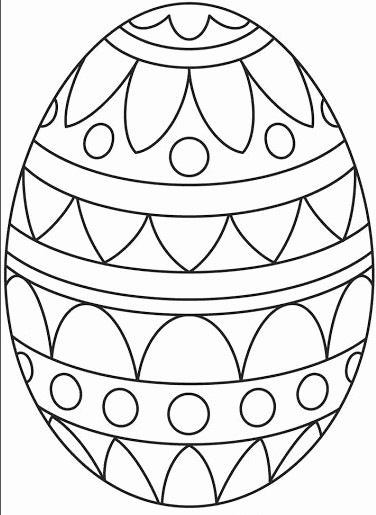 0+0=   2 - červená1+0=   6 - zelená1+1=   0 - fialová2+1=3 - oranžová2+2=    5 – modrá3+2=    4 - ružová3+3=    1 – žltá